Literární přehledLiterární přehled je text, jehož cílem je vytvořit kritický přehled současných znalostí o nějakém konkrétním tématu. Literární přehled je obvyklou součástí vědecky orientované literatury a často předchází tvorbě návrhů výzkumných projektů a výběru vhodné metodiky. Jejím základním cílem je přinést čtenáři aktuální přehled současné literatury o daném tématu a poskytuje podklady, z nichž je možné vyhodnotit oprávněnost navrženého budoucího výzkumu.Literární přehled však není souborem odborných informací poskládaných bez ladu a skladu. Dobrý literární přehled je charakterizován:logickým tokem myšlenek, tj. jednotlivé odstavce by na sebe měly logicky navazovatrelevantními bibliografickými odkazy v konzistentním a vhodném formátusprávným použitím odborné terminologienezaujatým a uceleným přehledem dosavadního výzkumu dané problematikysyntézou předložených informací.Syntéza předložených informací je nejobtížnější částí literárního přehledu a předpokládá, že se autor v dané problematice dobře orientuje. Syntéza poskytuje novou interpretaci starých poznatků či kombinuje nové poznatky se starými. Může načrtnout intelektuální vývoj v daném oboru, navrhovat směry, kudy by se nový výzkum mohl ubírat – měla by se stát podkladem pro vědeckou hypotézu autorovy práce.Proto závěr textu obsahuje návrh hypotézy (stručně) a cíle řešení. Rozsah je  15  až 20 stran (bez literatury).Úprava:Čelní strana  – viz dálePísmo – Times New Roman 12Řádkování 1-1,5Očíslovat stránkyLiteratura: očíslovat, odkazy uvádět jednotně včetně citací v textu – pokud je 1 autor – Autor 1., 1989, pokud jsou autoři 2, uvádějí se oba  a rok, u tří a více autorů se uvádí Autor J. et al., rokUniverzita Karlova 3. lékařská fakulta 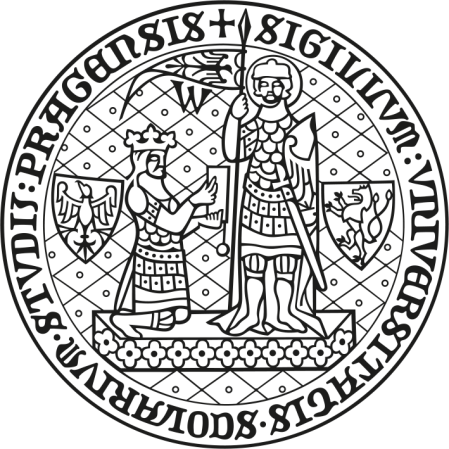 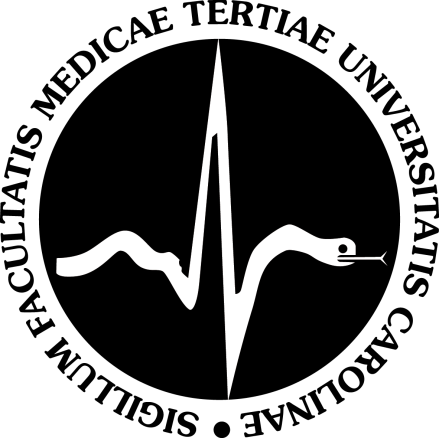 Literární přehledstudijní program: Fyziologie a patofyziologie člověkaxxxxxx……………………(název práce)AutorPraha 20xxŠkolitel:  